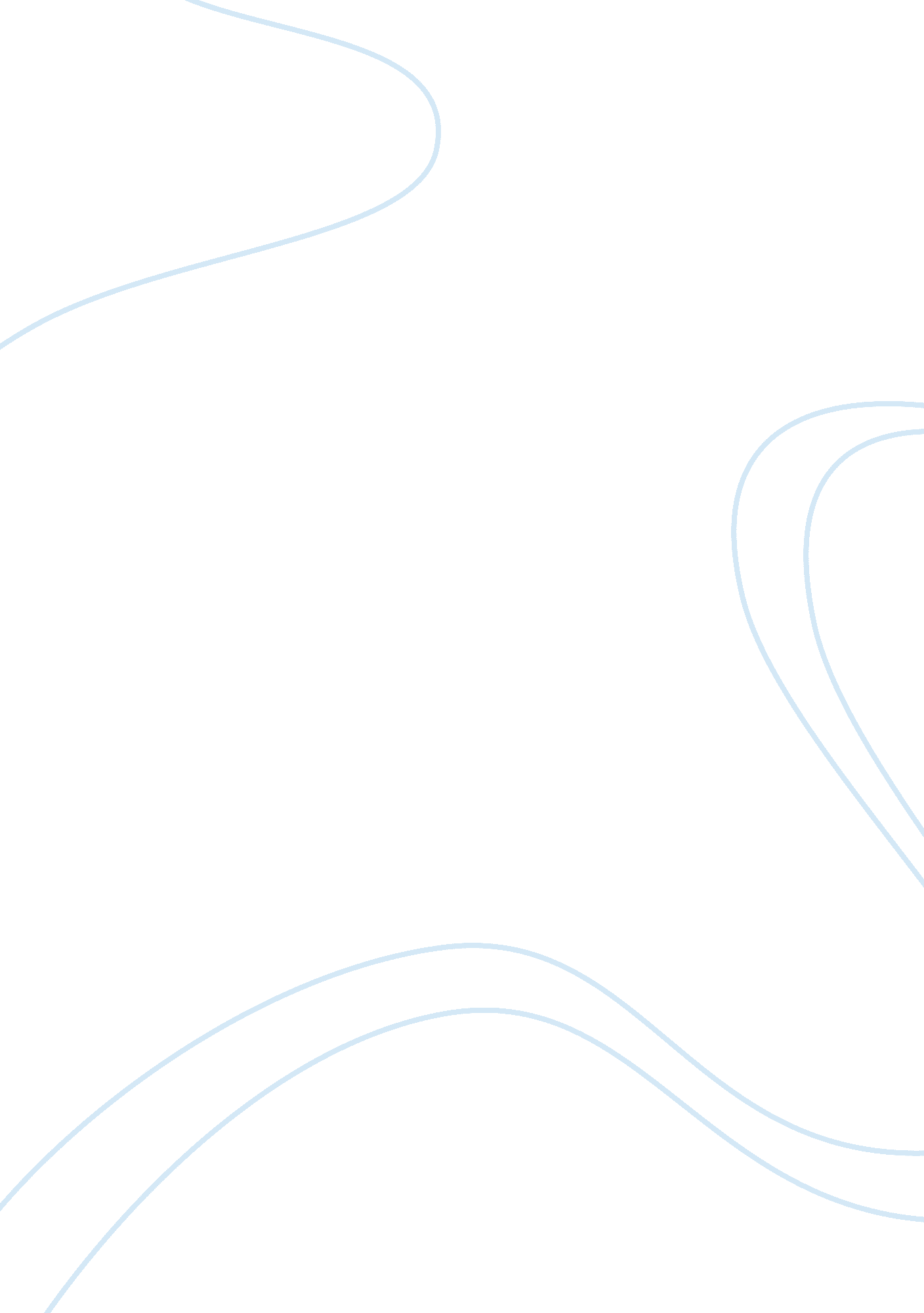 The entertainment industry's effect on society (3)Art & Culture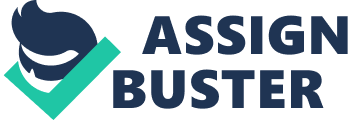 The Entertainment Industry's Effect On Society (3) How many people do you know who have favorite celebrities and look for them in magazines or movies to see what the next hair or fashion trend is? I must admit, I also often look in celebrity magazines to see what the stars are up to and to scope out the " hot" new trends. However, this has brought me to the realization that the entertainment industry is constantly changing our perceptions of who we are and is highly responsible for our changing cultural trends. People look at celebrities and completely change their own views and ideals in order to match what they see as perfection. Why is it that many people cannot see an average middle class family as ideal? People want more money, the ideal career, and a Range Rover. The simple things are becoming less and less appreciated as people look to those people with more wealth to see how they are living in comparison to their own lives. People want something more, something bigger. The media and the entertainment industry are constantly in view and have a huge impact on our societal trends. These aspects of the entertainment industry in our society remind us of how the rich and the famous live. We cannot escape the magazine covers, constant advertisements, or the entire entertainment industry in general. All aspects of the entertainment industry overwhelm our society and are highly responsible for our changing perceptions and trends. For example, there are numerous television shows which make many look at their own lives, causing them to suddenly want something different. Television shows such as " Top Model" and " The Fabulous Life Of..." are perfect examples. " Top Model" displays tall, thin, beautiful girls as the ideal " top model." This makes many young girls wish to be thinner with perfect bodies and untouchable beauty. Their own image of themselves becomes distorted as they see what is considered as beautiful in our society. " The Fabulous Life Of..." shows celebrity lives, including the places they go, their extravagant homes, and over the top vacations, which are out of reach for many who are not fortunate enough to make millions. This show makes families and people of lower economic status feel as if their lives and the things that they do for fun or for pleasure suddenly aren't as good as the many celebrities who can afford to do whatever they desire. Divorce is also much more common in our society, and it is no surprise that this trend is seen with celebrity couples. Celebrities are getting divorces almost everyday. It now seems that divorce is expected with those couples who are in the media. Because these divorces are publicized as normal, and even sometimes as a good thing, this has allowed our society to look at divorce and view it with less and less significance. There is hardly any negativity carried along with divorce anymore. Marriage seems to have become the trial run as opposed to dating. Celebrity couples have created a divorce trend, and in turn, have created the meaning of divorce to not really have much meaning anymore. Divorce is now looked to as extremely common, which is another example of how celebrities and the industry are changing our own perceptions. Cosmetic surgery has also swept through our society and is becoming increasingly common as people want to look like their favorite celebrity and be more beautiful. Television shows, such as " I Want a Famous Face,"  " Extreme Makeover," and " Dr. 90210," make plastic surgery seem almost as if it is " the thing to do." " I Want a Famous Face" takes mainly teens and tries to transform them into looking like a certain celebrity by giving them multiple cosmetic surgery procedures. This is absolutely ridiculous. This sends out a message that a person's own identity is not good enough. " Extreme Makeover" and " Dr. 90210" make plastic surgery seem like simple procedures and send out the message that a person should get plastic surgery if they do not feel that they have the perfect body. Things seem as if there is no excuse not to have the perfect look, since there is the option of plastic surgery. Celebrities are also getting plastic surgery to better their appearance, most of the time because they think that it will help their career. This trend makes it even harder on our society, making it seem as if a person must be perfect to be successful in this business. This has changed many people into constantly thinking that they are not good enough or good looking enough, which then causes lack of self-fulfillment. Although I do feel that the entertainment industry has negatively affected the minds of people in society, I do not believe that the entertainment industry is bad. I just think that many aspects of this industry, such as those mentioned above, need to be recognized and changed somehow so that our minds are not clouded with this idea of celebrity perfection. Self-fulfillment and confidence are key ingredients for true happiness, but these ingredients are becoming hard to obtain. The media and entertainment industry are constantly sending out messages of what perfection is, making it difficult for some to be happy and content with the way they are. Why do we look to celebrities and the media for guidelines as to what should make a person happy when we should be happy with what we already have? Yes, it is good to want more and strive for higher goals; however, until a person reaches that state, it is important for them to be content with where they are, no matter the way they look, or the amount of money they make. I want our society to stop looking to television shows, movies, and celebrities for what the " perfect" or " ideal" life is. Studying this topic over the next few months will help me to understand what creates this obsession with the entertainment industry and all of its components, which could further help myself and others to know how this might be changed. Looking to the entertainment industry for just that, entertainment, and not as the guide to a perfect life, will help many to be more satisfied and happier with who they are. The entertainment industry will always have an effect on societal trends; however, we need to work towards the idea of these effects being positive on society. Transforming models and actors into more average looking people would be a huge start; although, it will take a tremendous amount of societal change, as well as a change from huge corporations, which is not an easy task. With more people expressing concern over the negative images that the entertainment industry is creating, there will only be an increased chance that things might change for the better. -http://entertainmentandsociety. blogspot. com/2007/01/entertainment-industrys-effect-on. html MERVYN | The Power of Art In Society  | | Deborah (Dague) Barr | | | |    All societies and cultures, have limits on what is acceptable behavior and what is allowable in the way of personal expression, yet the arts remain a relatively free space in | | which to create more complicated forms of public interaction. The world is open to integration and interpretation more than ever before and the effect that art has on us as | | individuals and as a society is now reaching beyond the borders of any given culture.   Mass communication -- via television, the Internet, and cinema, along with cultural | | syncretism and networking between nations and even continents, has enabled us as human beings to see beyond ourselves and our own boundaries.    | |    Art can have an impact on consciousness. It allows for ways of looking at and thinking about life that may not be tolerated in the social and political paradigm of a given | | society, and this freedom to converse and reflect allows artists to bring public attention to areas of concern.   Art and artists can - and do - make contributions that help focus| | awareness on needed social changes.   This is not to say that art is highly effective as a mode of direct political action.   It isn't!   It functions best as a site where personal | | critical consciousness can be developed, and is one area where the preconditions of direct political involvement are formed.   To see art not as a product but as a process of | | value finding, is a currently new evaluation of aesthetic effect.    | |    Recent art theory and criticism reflects a shift of emphasis from the object to the experience of the viewer.   Always before the object fit into theoretical emphasis and | | formal content.   Now there is a suggestion that art can, through intimate identification, create empathy.   This means art that challenges the viewer not just visually or through | | the intellect, but through their whole emotional, spiritual, ethical, intuitive and psychological being.   To find empathy, requires us  to reach beyond our differences to a point| | of shared humanity.    | |    Art communicates on a much deeper level than the written word and can challenge and encourage critical thinking.   Certain types of art can also be used to build awareness | | within a society about given issues, but it must do so from a place of affinity for and with the viewer.   Art that empowers the viewer immerses both the artist and the audience | | in a conversation where subjectivity is tested, and agreement sought.   It requires art work that respects the personal dimensions of resistance to transformation that each of us | | have within us, and which can help build community by presenting shared experiences, including difficulties or suffering, in such a way that empathy for self and others is | | created.   | |    Empathy begins with the self reaching out to another self, an underlying dynamic of feeling that becomes the source of activism.    As an artist who addresses issues regarding | | children, I have often reflected on how my work relates to the idea of " artist as activist."   My intention in my creative process is to catch attention by creating a visual | | dialog that the viewer can intimately identify with, and the challenge for me as an artist is to go beyond the internal barriers that separate us from each other.   What I want is| | for my art to act as a " reflection of self" in such a way that it awakens a glimmer of understanding and compassion both for the " child within" and - by extension - for children | | everywhere.   I approach my work not as a politician, or as a social worker, but only as a mother, and an artist interested in drawing attention to children’s issues.   | |  My challenge as an artist has been to make art that is aesthetically beautiful and yet socially meaningful, and my challenge as an activist has been to make a positive | | difference for children.   To that end I have traveled with my art work, meeting with government officials in Africa, South America, and Russia, acting as a catalyst for change | | and becoming an active participant in International non-profit efforts.    | |    I  trust art’s transformative power, and all of the connotations about the beauty of art that goes with it.   To bestow beauty with social relevance has been my challenge and | | it serves more than just the physical characteristics of a work of art. Beauty does not reside in any object but in the experience one has with it.   Beauty is a quality of a | | social interaction.   I want to suggest that we consider beauty to be a measure of experience that leads us to one another - a quality of the transformative experience that | | awakens the unconscious and grasps human solidarity.    | |    Artists are myth makers, and we participate with everyone else in the social construction of reality.   Collectively we seek meaning.   The complex matrices of belief’s, | | symbols, and words  provide us with individuality and collectively with identity.   Beyond the gallery system, art has an integrative role with the larger community and our | | environment.   Art that challenges current " positions" and belief structures,   expands the context that gives value to social and environmental factors.   Contemporary artists who | | create responsibly, are reaching beyond the limits of personal accomplishment.    | |    Art is emerging as a tool that is deliberately and consciously used by certain artists who are interested in contributing toward a greater understanding between people.   It | | may help in bringing about - at least in a small way - a greater understanding of the dynamics of cultural and social paradigms.   Art is another means of helping people see and | | better understand the dynamics of our world and how human consciousness impacts it at every level.    | |    I think that Herman Melville puts it beautifully when he says:   " We cannot live for ourselves alone.   Our lives are connected by a thousand invisible threads, and along these | | sympathetic fibers, our actions run as causes and return to us as results."   | Social Role of Entertainment TU Anthropologists published a new book on why Americans lose themselves online and in other forms of play. Professor Peter Stromberg’s study,  Caught in Play: How Entertainment Works on You, will be published in early 2009 by Stanford University Press. Caught in Play reveals that though we engage stories, games, and images for fun, it does not follow that entertainment is trivial in its effect on our lives. Most of us have, at some point, become so immersed in a book or game or movie that the activity temporarily assumes a profound significance and the importance of the outside world begins to fade. Yet although we are likely to enjoy these experiences in the realm of entertainment, we rarely stop and think about what effect they might be having on us. In fact, precisely because it is so pervasive, entertainment is difficult to understand and even to talk about. For all that has been written on individual pop icons and sitcoms and the liberating or oppressive power of popular culture, basic questions remain unanswered. What do we know about the overall effect of living in a society in which entertainment is so central? What do we know about how entertainment affects society and the people who participate in it? To understand the social role of entertainment,  Caught in Playlooks closely at how we engage entertainment and at the ideas and practices it works to create and sustain. Though we engage entertainment for fun, it does not follow that it is trivial in its effect on our lives. As this work reveals, in the contemporary world, entertainment generates commitments to values we are not always willing to acknowledge: values of pleasure, self-indulgence and consumption.   -http://www. utulsa. edu/academics/colleges/henry-kendall-college-of-arts-and-sciences/Departments-and-Schools/Anthropology/Research/Social-Role-of-Entertainment. aspx Entertainment is an action, event, or activity that aims to amuse and interest an audience. It is the audience that turns a private recreation or leisureactivity into entertainment. The audience may have a passive role, as in the case of persons watching a play,  opera,  television show, or film; or the audience role may be active, as in the case of games. Entertainment can be public or private, involving formal, scripted performance, as in the case oftheatre or concerts; or unscripted and spontaneous, as in the case of children's games. Most forms of entertainment have persisted over many centuries, evolving as a result of changes in culture, technology, and fashion. Films and video games, for example, although they use newer media, continue to tell stories, present drama, and play music.  Festivals devoted to music,  film, or dance allow audiences to be entertained over a number of consecutive days. Some activities that once were considered entertaining, particularly public punishments, have been removed from the public arena. Other activities, such as fencing or archery, once necessary skills for some, have become serious sports and even professions for the participants, at the same time developing into entertainment with wider appeal for bigger audiences. What is entertainment for one group or individual may be regarded as work by another. Entertainment often provides fun, enjoyment, and laughter. In certain circumstances or contexts, there is an additional serious purpose. This may be the case in the various forms of celebration,  religious festival, or satire for example. Hence, there is the possibility that what appears as entertainment may also be a means of achieving insight or intellectual growth. The appeal of entertainment, along with its capacity to cross over different media and its potential for creative remix, has ensured the continuity and longevity of many recognisable forms, themes, images, and structures. By: Ira Allen In a world where we find ourselves evermore overwhelmed by-and drawn to-bright images and flashing screens, it is worth asking a few questions about that most important of consumer goods: entertainment. What makes entertainment entertaining? Why do we need it, or do we? What is entertainment, anyway? These are a few of the questions I set out to answer in a class I taught a year or so ago: Entertainment in America. And while we couldn't quite come up with satisfactory answers, even after a semester of reading and discussion, I'd like to try to set down a few of the thoughts that came out of that course here. But I don't want to shove the partial answers I've come to down your throat-that's no fun for anybody. Rather, what I'll do in the following is offer a list of questions that you might ask yourself, along with a few resources that might be worth looking at as you search for your own answers to these increasingly crucial questions. I'll also note, from time to time, the conclusions I have tentatively reached regarding these questions. Are you ready? Here goes... What is entertainment? (Too obvious, but we'll come back to it. If you keep this question in mind as you go down the list, you may find a definition beginning to come together. Try it out.) Even if you know it when you see it, does it bother you if you can't come up with a good definition of what it actually is? Is there such a thing as " only entertainment"? Only Entertainment-Bad Religion That's Entertainment-The Jam That's Entertainment-Judy Garland When you read the lyrics of The Jam's and Bad Religion's songs, and read about the history of the Judy Garland highlights film, what is your sense of the kind of material that makes for entertainment? Who needs entertainment? What for? When you are entertained, what are you feeling? Read a Dilbert or Doonesbury comic strip, and try to record what happened inside of you while you were looking at the comic. Did you feel happier? A sense of release? The resolving of tension? Was that entertainment? Would you say that reading the comic strip was the same kind of experience as watching a television show? How? How not? Are some kinds of entertainment better for you than others? Which kinds? Is it better to play internet poker or to watch a video? Try doing each for a little while and record your feelings. Was one more entertaining than the other? How? Why? Did one make you more aggressive? Less likely to do something productive in the world around you? Did either change the way you felt about yourself? How? One of the things I was struck by while teaching this course was the way entertainment can work as a substitute for action. If I can identify with a character on TV-on a soap opera, for instance-then I get to feel all the feelings that character feels, without having to do the actions that result in those feelings. I get to feel jealous without having a cheating spouse, excited by the intrigue of adultery without being an adulterer, and intimate without ever actually talking to a living human being. In short, I get to feel. Some researchers believe that feelings are the way we human beings experience our world most fully, but is there a price to pay when we feel our emotions in a way that's disconnected from the physical world around us? That is, if we get to feel feelings without taking risks, do we start to lose our ability to risk emotion in the " real world"? I don't have a definite answer to that for you, but I do have one for me. I've come to the conclusion that entertainment is-while maybe necessary for emotional and psychological health-definitely a dangerous substance. Like fire. So, for my part, I'll still watch a film now and then. But I'll also think afterwards about how watching that film, getting that emotional satisfaction, affects my ability to act in the real world. You might consider doing the same; it actually turns out to be pretty entertaining. Read more at Buzzle:  http://www. buzzle. com/editorials/7-1-2006-100990. asp First of all break down the meaning of entertainment. It means the enjoyment or love of something and comes in many forms such as Music, gaming, art, family night games, movie night and the list goes on depending on what an individual enjoys. There is an extremely pronounced and loud level of violence that we all buy into along the line of billions and billions of dollars to experience what entertains us. Back to the word " Entertain" here. That is exactly what they are doing taking you into another world to leave your own life for a bit. It does not mean that is who they actually are or really live. I do think that society as a whole has become stripped and desensatized to most of the violence it sees because we do get a ton of over exposure to it on a regular basis. You have to teach your children the difference between real and fantasy for starters. Now sadly the rap industry mimics and mocks the true sad reality of where people come from. There are mean streets. There are ghettos, there are people who just don't care enough about the damn community to get off their ass and be a part of the solution instead of the damn problem. Rappers are in prison, one time drug dealers... Though if you listen very closely to the political messages and heart behind the driving force of the rap industry. It might just teach people to make a difference and change to what our elected officials are doing very little to change. As hard as rappers are there is usually race track drive, unrelenting determination, and a heart of gold behind what keeps them going. You should also educate yourself in the world of vibe magazine and articles about the causes rappers stand for and how they give back to the communities, never turning their back or forgetting where they came from! That is important right there. Most people get rich and never look back... Not rappers, it's in their blood and bloodshed to remember. The gaming industry is probably the most violent of the forms of entertainment. The game that pops out forefront in my mind is Grand theft auto. Where one can steel a car, all the woman are bitches and hoes, kick, shoot, rob, Mame, and has some of the foulest language one will ever hear. Even when you use such language yourself on a day to day basis. It will make the finest of the " F" word uses blush and raise their eyebrows. that is why there things all come with explicit advisory stickers and age restrictions. Trust me tat does not matter the little ones still get their hands on it. This is where parents must step up and well, do their job as parents. So is there a lot of violence in entertainment? Yes! Does it affect our society? Yes! It is entertainment and it is a business. A very lucaritive one at that! it is societys job to know and decipher that difference. You know the difference between right and wrong. So take heed on that aspect of it and do not repeat anything you see or hear in the name of entertainment people. -http://www. helium. com/items/1616533-how-violence-in-entertainment-affects-our-society Alexus Mckeon Types of Entertainment Entertainment - how it helps someone? Is it useful for every humanbeing?   An entertainment is an activity or work which can release other person work pressure. It can movie, traveling, music, play, games, sports etc. We can easily found entertainment industry, which provides their entertainment to their customers 24/7. Forms of Entertainment : Animation - Some people find their entertaining in animation, similarly some people find cartoons to be entertaining. Cinema and theatre - Many people find their entertainment in cinema / theatre like as live show such as plays, circus, musical function. Comedy - Some people enjoy their liesure time with making comedy, specially i do. I think this will make a man tension free if yours comedy make others laughing. Sometimes it will be laughing images, comedy shows and online jokers. Comics - Comics comprises with text and drawings. Specially for children love to read their special heroes in comic books, such as Super man, He-man, Bat man etc. The purpose is same make them laugh by putting their hero as their favorite character in comic books to entertaining themselves. Dance and Music - Many people find their entertainment in listening music, and dance. This is the other main thing where you can entertain yourselves as much as you can. Nowadays this portion is taking higher preference to entertain them utmostly. Mainly people use for this Pubs, Bars, Disco-thek. Reading / Writing - Many people feel their entertainment through books, magazines, article, blogs reading and writing in Internet or Paper. Games - Games provide relaxation and diversion. Games may be played by one person may be played by a groups also. Games may be played for achievement or money such as bingo, poker. Racing, chess or checkers may develop physical or mental ability. Games may be geared for children, or may be played outdoors such as lawn bowling. Equipment may be necessary to play the game such as a deck of cards for card games, or a board and markers for board games such as Monopoly, or backgammon. A few may be ball games, Blind man's bluff, board games, card games, children's games, croquet, frisbee, hide and seek, number games, paint ball, and video games to name a few. Other Forms of Entertainment - * Concert * Lecture * Magic * Sports * Mass media * Television * Radio * Storytelling * Blumpkins -http://bukan. hubpages. com/hub/Types-Of-Entertainment Art's Impact On Society Art reflects life. It is a portrait of history, whether it is history of the current moment or an event in the past or something of the imagination. Art has captured an event, clarifying its existence and representation to society. The portraits of the French Revolution by David, Benjamin West's portrayal of the death of General Wolfe and Poussin's recreation of the Rape of the Sabine Women all strive to provide a version of historical events. Society, in turn, can accept or reject these portrayals of true events. Sometimes, as in the case of Goya's depiction of the French behavior during their conquest of Spain, art inspires a deep hatred of a certain nationality. Art encapsulate a country's culture during that time period. Rembrandt, Rousseau, Monet, Hogarth, Whistler, Jan Steen, Frans Hal and Breughel depict for their generation the world as they see it. They affect future society by providing concise, if sometimes imaginative, depictions of daily life. Brughel the Elder paints peasants, Jean Baptiste depicts lower-class life and Daumier's subjects in " The Third Class Carriage" are not the lofty work of Gainsborough. The wit and graphicness of Hogarth in " The Rake's Progress" or the imposing work of Thomas Eakins' " The Gross Clinic" provide historians with clues and pictures to a vastly different way of life. Art has encouraged feelings of patriotism and national pride. Goya's, " The Third of May, 1808," the Americans portrayal of their revolution and countless other artists across the centuries have provided an impact extending beyond the work. Depictions of Washington crossing the Delaware, and portraits of battlefields, at home and abroad, are scenes that inspire society. These works also remind the public of their past, what has been sacrificed or accomplished and what they can aspire to in the present or future. Artwork has allowed us to glimpse lives and lifestyles. At one time, dressmakers in the colonies used the artwork found in magazines and depicted in reproductions of paintings to create the latest in fashionable clothing. In the same manner, George Caleb Bingham with his painting " Fur Traders on the Mississippi" allowed Europeans a glimpse of another life. The art works by the Jewish artists trapped in the concentration camps of World War II preserve for all time the horrors of war and the inhumanity inflicted by one race upon another. Art has also been a medium to help spread a culture. Art of propaganda during war is a classic example. Posters urge people to support their troops. Marketing ploys ask consumers to buy locally or purchase a specific product. -http://culturecentre. blogspot. com/2008/03/arts-impact-on-society. html Culture and Arts Culture and Art Amber N. Hunter Culture is consisting of learned ways of acting, feeling, and thinking.   It is a powerful human tool that consists in everyone’s life.   The five major components of culture would be language, values, symbols, beliefs, and norms.   Language would be the system of symbols that allows us all to communicate with each other.   Values are a set of standards we use to access different things about each other and serve as guidelines to social living.   Symbols are anything that serves as meaning to people of the same society.   Beliefs consist of specific statements a society holds to be true.   The norm would be rules or guidelines a society uses for its members.    Art is known as the process or product of purposely arranging certain elements in ways that affect one’s sense or emotion.   Visual art is defined as art work; it can be a painting, photograph, or sculpture.   Visual art usually appeals to the visual sense and appears in a permanent form.   Music is a verbal form of art with vocal tones structured in a continuous manner.   Architecture is the art or designing and constructing buildings or structures.   Literature is an art of written works that can be composed of a language, period, or a culture; usually of artistic value. The role of an artist is to present their artwork in a form that is appealing to society.   They bring forth their views of society or situations in their art.   Their role is almost as if to entertain.   Culture plays a large role in artists work.   Their beliefs, values, language, etc. is transformed in their works of art. -http://www. cyberessays. com/Term-Paper-on-Culture-And-Arts/11012/ Art can serve a variety of purposes in society, both positive and negative. The contributions of art to society can be evaluated through pragmatic philosophy. Art can bring awareness to people. It is a powerful means of presenting truths about humankind that cannot be expressed any other way. Art also connects people in a society by presenting an idea that everyone can relate to in a universal way. The awareness that comes from art will only lead to a better society if the people take action based on the ideas they discover in art. Art has the possibility of making society better, but there are several steps involved. First, the art must reach the public. Then the people must appreciate the value of the art. The last step involves people changing their behavior to improve the society. The initial action of making art available to the public is necessary for the art to have any impact on society, but it is not necessary in classifying the piece as art. John Dewey was an advocate for bringing art to the common people. His pragmatic approach has some value because art will not change society until the people can experience the art. One problem with the theory is that art may have value aside from promoting positive social changes. A wonderful novel may be burned before it could ever reach the public, but the novel could still be art. The possible impact was never realized, and it is a loss to society. The second step toward changing society involves the reader, viewer, or listener. The reaction to art should involve a new appreciation for the human experience. Art may depict positive aspects of life such as love, beauty, honor, and devotion. The negative human conditions like fear, hatred, and injustice may be just as meaningful in art. It follows that a viewer will have a strong emotional response to art because the ideas expressed are universal in nature. This is similar to Plato's theory of Forms. The Forms were universally understood ideas. The ideas are also deep and require the viewer to consider the art carefully. The concept of isolation that is expressed in Edward Hopper's Night Hawks can be understood by people from other cultures and other time periods. Isolation is part of the human experience, and all people can understand this idea from the painting. Society will only improve when the public is so moved by art that they take action. Sometimes the change may be noticeable on a large scale, but often it is very localized. Van Gogh's painting Sunflowers might improve society by causing people to appreciate the small and natural beauty that surrounds them. In contrast, Harriet Beecher Stowe's Uncle Tom's Cabin helped a stronger and more recognizable change. The book showed the people of the North the brutality of slavery and aided in the Abolitionist movement. Art holds the possibility to improve society, but there are only results when the public can experience and understand the art. Art also involves a connection between the viewer and society. Art can encourage understanding or expose misunderstandings. These are parts of the human experience that relate the individual to society. The new awareness can be a benefit to both the society and the individual. The individual gains better understanding about his or her place in society and about the society as a whole. The society will profit if the individual puts this new understanding into practice. -http://www. essortment. com/art-society-64166. html Sana'y masabi sa awit kong ito Lahat na ninanais nitong puso ko. Sana saan man patungo sa buhay, May pag-ibig, may pag-asa, may saya at saysay. Sana sa bawat sandali'y matikman pa, Sarap ng pagsasama at simpleng ligaya Tara na, sakyan lang, malay mo... 'Andiyan lang, 'andiyan lang ang hinahanap mo. 